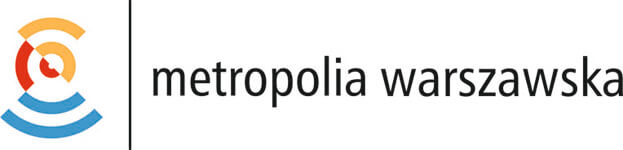 „STRATEGIA ROZWOJU METROPOLII WARSZAWSKIEJ DO 2040 ROKU”KONFERENCJA INAUGURUJĄCA PRACE NAD DOKUMENTEMORGANIZATOR: Stowarzyszenie Metropolia Warszawa we współpracy z Urzędem m.st. Warszawy.LOKALIZACJA: audytorium, Muzeum Historii Żydów Polskich - POLIN
adres: ul. Mordechaja Anielewicza 6, WarszawaDATA: 15 listopada 2022 r.PROGRAM: I CZĘŚĆ: WIZJA ROZWOJU METROPOLII WARSZAWSKIEJ  9:30|	Rejestracja uczestników 10:00|	Otwarcie konferencji10:05|  Metropolia warszawska myśli strategicznie: wizja rozwoju do 2040 roku11:00|  Jak sprawić, aby wizja nie pozostała pustym sloganem?11:15|	Wizja rozwoju według europejskich metropolii 12:15|	Pytania 12:30| Przerwa kawowaII CZĘŚĆ: METROPOLIE PRZYSZŁOŚCI 13:00|	Panel dyskusyjny – Jaka powinna być idealna metropolia?14:15|	Pytania 14:30|	Podsumowanie